………/………./202….              SAĞLIK BİLİMLERİ ENSTİTÜSÜ MÜDÜRLÜĞÜ’NEEnstitünüz …………..…..numaralı ………………………………………………….. Yüksek Lisans Programı öğrencisiyim. Tez çalışması için aşağıda belirtmiş olduğum Öğretim Üyesinin Tez Danışmanı olarak atanmasını saygılarımla arz ederim.……………………………… (Öğrenci Adı, Soyadı, İmza)Öğrenci:	 Telefon: E-posta:   Not: Üniversitemiz Senatosu'nun 26.08.2021 tarihli kararı gereği;  2021-2022 Güz Yarıyılından geçerli olmak üzere;Yüksek lisans tezli programlarında, ulusal veya uluslararası hakemli dergiye gönderilmiş araştırma makalesi şartı aranmaktadır.                                                                                                      ONAY                                                                                 ………………………………..                                                                        (Anabilim Dalı Başk. Adı, Soyadı, İmza)	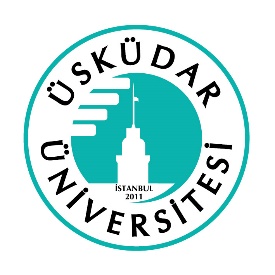                                      T.C.                   ÜSKÜDAR ÜNİVERSİTESİ        TEZ DANIŞMANI TERCİH FORMUÖğretim Üyesinin  Ünvanı Adı / Soyadıİmzası